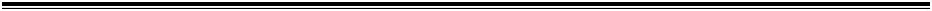 RESUME WRITING WORKSHEETThe following worksheet will help you construct various sections of your resume. Think about the following areas and make notes for each section as appropriate. This will help you develop a professional resume with relevant and necessary content. If a category does not have enough space, please feel free to use scrap paper.HEADING - Personal InformationThis is the identifying information that appears at the top of the resume. You may include an alternate address to indicate where an employer may contact you if you currently reside in more than one location.Name ______________________________________________________________________________Address ____________________________________________________________________________Phone #____________________________________________________________________________Email _______________________________________________________________________________(Make sure your email address is one that you check daily and that it is appropriately named.)OBJECTIVE (Optional)What type of position are you seeking? Include an objective if you have a clear direction (career goal, industry)._____________________________________________________________________________________ _____________________________________________________________________________________ EDUCATIONList all colleges and universities from which you have earned or will earn a degree. Do not abbreviate. Start with your most recent.School __________________________________________ City, State ________________________Degree _______________________GPA _______ Graduation Date (Month/Year) __________Major(s)_____________________________________________________________________________Emphasis____________________________________________________________________________Minor(s) ____________________________________________________________________________Semester Honors ____________________________________________________________________RESEARCH, CLASS PROJECTSNote research or class projects which are related to your field of interest if appropriate.__________________________________________________________________________________________________________________________________________________________________________CERTIFICATIONS & LICENSURESExamples might include CPR/First Aid, Microsoft, Teaching, etc…Name of Certificate/License _____________________________ Date Rec’d/Expires________Organization granting Certification/Licensure ________________________________________EXPERIENCE – Work, Internships and/or RelatedList your experience, with most recent information first. When noting your responsibilitiesaccomplishments use concise statements describing your role, using action verbs to describe your skills, activities and accomplishments; quantify when possible.Position/Title ________________________________________________________________________Dates __________________________________to__________________________________________Employer/Company ________________________________________________________________City, State __________________________________________________________________________Responsibilities & Accomplishments _________________________________________________________________________________________________________________________________________________________________________________________________________________________________________________________________________________________________________________Position/Title ________________________________________________________________________Dates __________________________________to__________________________________________Employer/Company ________________________________________________________________City, State __________________________________________________________________________Responsibilities & Accomplishments _________________________________________________________________________________________________________________________________________________________________________________________________________________________________________________________________________________________________________________Position/Title ________________________________________________________________________Dates __________________________________to__________________________________________Employer/Company ________________________________________________________________City, State __________________________________________________________________________Responsibilities & Accomplishments _________________________________________________________________________________________________________________________________________________________________________________________________________________________________________________________________________________________________________________HONORS & AWARDSInclude name of honor/award, date received & name of organization giving award. _______________________________________________________________________________________________________________________________________________________________________________________________________________________________________________________________ _____________________________________________________________________________________ SKILLSThis section can help you demonstrate proficiency in areas not otherwise outlined in your academics or experience sections. Focus on skills most relevant to your desired position/career field. Skills might include:Languages (note level of fluency)Computer skills – list programs and languages you are able to useOther field specific areas, such as techniques, instrumentation______________________________________________________________________________________________________________________________________________________________________________________________________________________________________________________________ _____________________________________________________________________________________ PROFESSIONAL ASSOCIATIONSList name of organization and dates of membership. Note if you are a student memberof a professional association/organization.__________________________________________________________________________________________________________________________________________________________________________INVOLVEMENT – Campus, Community, VolunteerHighlight activities that demonstrate involvement in organizations, leadership roles andnote length of membership._______________________________________________________________________________________________________________________________________________________________________________________________________________________________________________________________REFERENCESNOTE: References are not included on your resume. Create a separate references page, listing at least 3 individuals who can attest to your work ethic, academic performance, skills and abilities. Ask these individuals to serve as references prior to including on your reference page.Name ____________________________________ Title _________________________________Organization ____________________________________________________________________Address _________________________________________________________________________Phone _______________________________ Email __________________________Name ____________________________________ Title _________________________________Organization ____________________________________________________________________Address _________________________________________________________________________Phone _______________________________ Email  __________________________Name ____________________________________ Title _________________________________Organization ____________________________________________________________________Address _________________________________________________________________________ Phone _______________________________ Email  __________________________ 